Fractional distillation and hydrocarbons: knowledge checkThe diagram shows crude oil being separated into fractions in a fractionating column. Use the words listed to label each of the fractions produced.liquified petroleum gas          diesel          kerosenepetrol          heavy fuel oil          bitumen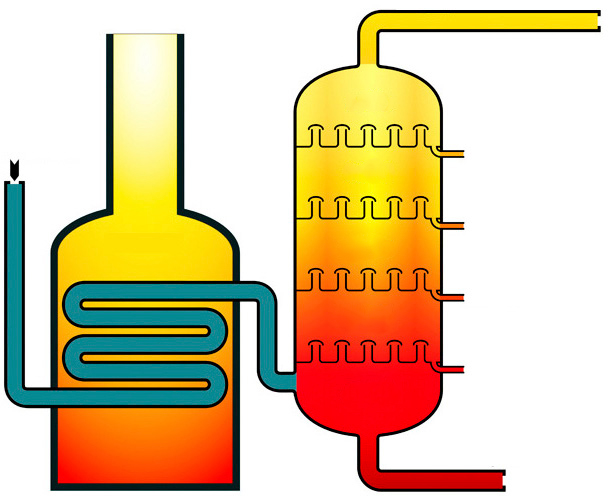 Choose some of the correct sentence endings from those provided (A to H) to match each of the sentence starters in the table. Write the correct letter into the box provided for each sentence starter. The first one has been done for you.Use some of the words to complete the gaps in the following sentences. hydrogen          CnH2n+2          carbon          two          C3H8CnH2n          oxygen          C3H6          three          fractions          C2H6The mixtures of hydrocarbons collected from the fractionating column are called __________________ .Hydrocarbons are compounds containing __________________ and __________________ only. The hydrocarbons in crude oil are mostly alkanes, which have the general formula __________________ . For example, a molecule of ethane, which contains __________________ carbon atoms, has the formula __________________ . Use some of the words to complete the gaps in the following sentences. bitumen         higher          weaker          covalent bonds          meltintermolecular forces          stronger          condenseliquified petroleum gas          lowerSmall alkane molecules have weak _____________________________________ and low boiling points. They do not __________________ in the fractionating column and leave as _______________________________________________________________.Larger alkane molecules have __________________ intermolecular forces. Energy is needed to break the intermolecular forces, so alkanes with larger molecules have __________________ boiling points.Fractional distillation and hydrocarbons: test myselfAnswer questions 2.1 to 2.2 by circling the correct answer(s). There may be morethan one correct answer in each question.Which two of the following formulas represent a hydrocarbon?HClCO2C2H4CH3OHC6H12O6CH3COOHC5H12Which alkane has the highest boiling point?CH4C7H16C20H42C70H142The hydrocarbons in the liquified petroleum gas fraction contain between one and four carbon atoms. Give two properties of these hydrocarbons. [Hint: think about their boiling points, viscosity and ease of ignition.]Name two products that are produced in the incomplete combustion of methane.Complete the general equation representing the complete combustion of a hydrocarbon. hydrocarbon  +  __________________  → __________________ + waterComplete the balanced symbol equation representing the complete combustion of propane by adding the correct formulas, including state symbols, and numbers.C3H8(g) + _________O2(g) _________ + _________Fractional distillation and hydrocarbons: 
feeling confident?The diagram shows the apparatus used by learners during the fractional distillation of a crude oil alternative. During the experiment, the learners collected four different fractions.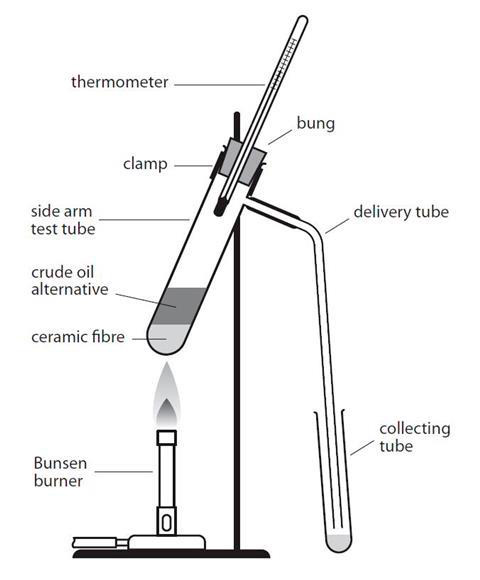 The table shows some of the observations recorded by the learners when they tested the properties of each fraction.Make predictions about the missing observations and complete the gaps in the table using some of the words and phrases listed.very difficult to ignite          yellow          high viscosityeasy to ignite          green          very easy to ignitelight brown          low viscosity          flows quite easilyThe table includes some of the names, molecular formulas and displayed formulas for the first four alkanes.Complete the table by selecting the correct molecular formulas and displayed formulas from those listed.butane	methane	pentaneC2H6	C3H8Fractional distillation and hydrocarbons: 
what do I understand?Think about your answers and confidence level for each mini-topic. Decide whether you understand it well, are unsure or need more help. Tick the appropriate column.Crude oil contains …HA	… evaporate and then condense.Fractional distillation is used to …B	… cooler at the bottomDuring fractional distillation, the hydrocarbon fractions …C	… melt and then freeze.The hydrocarbons are separated according to …D	… separate crude oil into hydrocarbon fractions.The fractionating column is …E	… hotter at the bottom.F	… their different boiling points.G	… separate pure water from salt water.H	… a mixture of hydrocarbons.FractionTemperature range over which the fraction was obtained/°CColourViscosityEase of ignition120–100very pale yellow2100–1503150–200doesn’t flow very easilydifficult to ignite4200–250brownAlkaneMolecular formulaDisplayed formulaCH4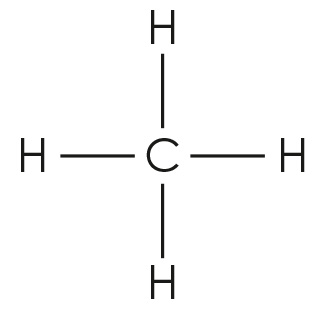 ethanepropaneC4H10Mini-topicI understand 
this wellI think I understand thisI need more 
help I can describe the process of fractional distillation.I can explain why crude oil can be separated into fractions.I can identify a hydrocarbon from its molecular formulae.I can write the general and molecular formulas for alkanes.I can describe how the length of the hydrocarbon chain affects its boiling point.I can compare the physical properties of the fractions.I can compare complete and incomplete combustion.Feeling confident? topicsI understand 
this wellI think I understand thisI need more 
helpI can predict the results of an experiment in which a crude oil alternative undergoes fractional distillation.I can give the molecular and displayed formulas of the first four alkanes.